Lampiran 4Petunjuk Mengerjakan TesSebelum mengerjakan tes, perhatikan terlebih dahulu petunjuk dalam mengerjakan tes yaitu :Siswa mendengarkan intruksi dari guru.Coba tunjukkan bagian panca indera di bawah ini:Coba tunjukkan bagian mata!Coba tunjukkan bagian hidung!Coba  tunjukkan bagian telinga!Coba tunjukkan bagian lidah!Coba tunjukkan bagian kulit! Sebutkan bagian-bagian panca indera!Sebutkan fungsi bagian panca indera di bawah ini:Sebutkan fungsi mata!Sebutkan fungsi hidung!Sebutkan fungsi telinga!Sebutkan fungsi lidah!Sebutkan fungsi kulit!FORMAT INSTRUMEN TESKeterangan:Apabila siswa mampu menunjukkan dan menyebutkan dengan benar sesuai intruksi, maka diberi skor 1.Apabila siswa tidak mampu menunjukkan dan menyebutkan dengan benar sesuai intruksi, maka diberi skor 0. INDIKATORITEM TESSKORSKORINDIKATORITEM TES10Menunjukkan bagian-bagian panca inderaAnak dapat menunjukkan “mata”.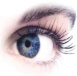 Anak dapat menunjukkan “hidung”.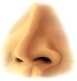 Anak dapat menunjukkan “telinga”.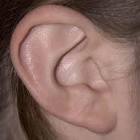 Anak dapat menunjukkan “lidah”.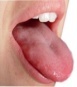 Anak dapat menunjukkan “kulit”.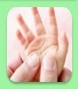 Menyebutkan bagian-bagian panca inderaAnak dapat menyebutkan “mata”.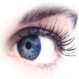 Anak dapat menyebutkan “hidung”.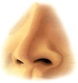 Anak dapat menyebutkan “telinga”.Anak dapat menyebutkan “lidah”.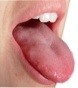 Anak dapat menyebutkan “kulit”.Menyebutkan fungsi dari bagian-bagian panca inderaAnak dapat menyebutkan fungsi “mata”. Anak dapat menyebutkan fungsi “hidung”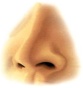 Anak dapat menyebutkan fungsi “telinga”.Anak dapat menyebutkan fungsi “lidah”.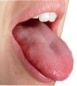 Anak dapat menyebutkan fungsi “kulit”.